Tel: 0 224 573 45 20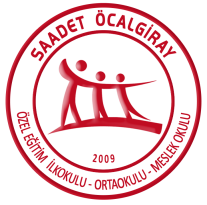 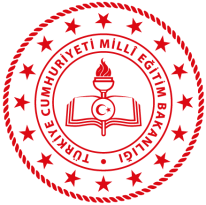 E-posta: 747705@meb.k12.trWeb: www.saadetocalgiray.meb.k12.trAdres: Muradiye Mah.EML. Cad.Orhangazi/Bursaİşletmelerde Meslek Eğitimi Koordinatörlerinin İşletmeye Yapacağı Aylık Rehberlik Rapor Formuİşletmelerde Meslek Eğitimi Koordinatörlerinin İşletmeye Yapacağı Aylık Rehberlik Rapor Formuİşletmelerde Meslek Eğitimi Koordinatörlerinin İşletmeye Yapacağı Aylık Rehberlik Rapor Formuİşletmelerde Meslek Eğitimi Koordinatörlerinin İşletmeye Yapacağı Aylık Rehberlik Rapor FormuSAADET ÖCALGİRAY ÖZEL EĞİTİM MESLEK OKULU MÜDÜRLÜĞÜNEOkulumuz özel eğitim alanı öğrencilerinin meslek eğitimi gördüğü işletmede yapmış olduğum bir aylık koordinatörlük görevlerim sırasında tespit ettiğim hususlar aşağıda belirtilmiştir.	Bilgilerinizi ve gereğini arz ederim.   ……/……/……..SAADET ÖCALGİRAY ÖZEL EĞİTİM MESLEK OKULU MÜDÜRLÜĞÜNEOkulumuz özel eğitim alanı öğrencilerinin meslek eğitimi gördüğü işletmede yapmış olduğum bir aylık koordinatörlük görevlerim sırasında tespit ettiğim hususlar aşağıda belirtilmiştir.	Bilgilerinizi ve gereğini arz ederim.   ……/……/……..SAADET ÖCALGİRAY ÖZEL EĞİTİM MESLEK OKULU MÜDÜRLÜĞÜNEOkulumuz özel eğitim alanı öğrencilerinin meslek eğitimi gördüğü işletmede yapmış olduğum bir aylık koordinatörlük görevlerim sırasında tespit ettiğim hususlar aşağıda belirtilmiştir.	Bilgilerinizi ve gereğini arz ederim.   ……/……/……..SAADET ÖCALGİRAY ÖZEL EĞİTİM MESLEK OKULU MÜDÜRLÜĞÜNEOkulumuz özel eğitim alanı öğrencilerinin meslek eğitimi gördüğü işletmede yapmış olduğum bir aylık koordinatörlük görevlerim sırasında tespit ettiğim hususlar aşağıda belirtilmiştir.	Bilgilerinizi ve gereğini arz ederim.   ……/……/……..Koordinatörün Rehberlik Yaptığı KonularEvetHayırAçıklamaA. Meslekî ve Teknik  Eğitim Yönetmeliği ile ilgili konular:EvetHayırAçıklama1. Usta öğretici/eğitici personelin yıllık eğitim plânı (Gelişim Tablosu) var mı? Uyguluyor mu? Öğrencilere sürekli aynı işlem mi,  rotasyona göre mi eğitim yaptırılıyor?2. Öğrencilerin günlük çalışmaları yıllık eğitim plânına uygun olarak plânlanmış mı?3. Öğrenci devam durumu günlük olarak takip ediliyor mu?4. Meslek eğitimi çalışmaları puanla değerlendiriliyor mu?5. Yapılan işlerle ilgili olarak  her öğrenciye iş dosyası tutturuluyor mu?6. Öğrencilere 3308 sayılı Kanunun 25. inci maddesine göre aylık  ücret ödeniyor mu?7. Meslek eğitimi,  çalışma saatlerinde yapılıyor mu?8. İş güvenliği konusunda öğrencilere yeterli bilgi veriliyor ve gerekli tedbirler alınıyor mu?9. Öğrenciler disiplin,  kılık-kıyafet ve  işletmenin kurallarına uyuyor mu?10. Öğrencilerin telafi eğitimine alınması gerekiyor mu? Gerekiyorsa hangi konularda telafi eğitimi uygulanmalı?B. Eğitici Personelle ilgili konular:B. Eğitici Personelle ilgili konular:B. Eğitici Personelle ilgili konular:B. Eğitici Personelle ilgili konular:1. İşletmenin meslek eğitimi ile görevli personelinin usta öğreticilik belgesi var mı?          2. Eğitici personelin sorumlu olduğu öğrenci grubu sayısı Meslekî ve Teknik Eğitim Yönetmeliğinin  inci maddesine uygun mu?3. Meslek eğitimi konusunda koordinatör tarafından eğitici personele yapılan rehberlik ve konusu.4. Eğitici personelin geliştirme ve uyum kursuna ihtiyacı var mı?C. İşletme ile ilgili konular:C. İşletme ile ilgili konular:C. İşletme ile ilgili konular:C. İşletme ile ilgili konular:1. İşletmelerde meslek eğitimi,  yıllık çalışma takvimine uygun olarak sürdürülüyor mu?2. İşletmede meslek eğitiminin mevzuata göre sürdürülmesi ile ilgili gerekli tedbirler alınıyor mu? (Meslekî ve Teknik Eğitim Yönetmeliği madde 196.)3. Okul/kurum,  öğretim programlarını (Gelişim Tablosu) işletmeye verdi mi?4. Öğrenciler için gelişim tablosu uygulanıyor mu?5. İşletme yetkililerinin meslek eğitiminin uygulanışı ve öğretim programları konusundaki görüş ve önerileriD. Açıklanması gereken diğer hususlar:D. Açıklanması gereken diğer hususlar:D. Açıklanması gereken diğer hususlar:D. Açıklanması gereken diğer hususlar:İşletmelerde Beceri Eğitimi Gören Öğrencilerinİşletmelerde Beceri Eğitimi Gören Öğrencilerinİşletmelerde Beceri Eğitimi Gören Öğrencilerinİşletmelerde Beceri Eğitimi Gören Öğrencilerinİşletmelerde Beceri Eğitimi Gören Öğrencilerinİşletmelerde Beceri Eğitimi Gören Öğrencilerinİşletmelerde Beceri Eğitimi Gören Öğrencilerinİşletmelerde Beceri Eğitimi Gören ÖğrencilerinSN.NOSınıfıAdı-SoyadıSN.NOSınıfıAdı-Soyadı112233